NPHC MEETING AGENDA“Striving to serve, inspire, and proactively make change.”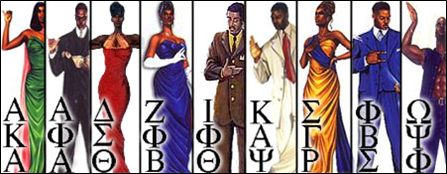 February 13th, 20186:30pmCall to OrderPrayerRoll callApproval of MinutesGuest Speaker(s)ReportsChapter ReportsPresidentHey everyone I hope your semester is going well. I wish you the best of luck on your first round of exams.I want to keep this meeting short and sweet because MGC is having their showcase today and they would really appreciate it if we came out. I have come across a volunteer opportunity that I think we all could do. We would be working with school fuel to pack lunches for the children. It would be a Thursday at 6:30pm. If you guys are interested in this please let me know and I will get us signed up. BSA is planning a Desegregation Celebration and the date is March 1st. They were wondering if we would be able to put on a mini yard show performance at the celebration. All BSOs and Multicultural Org will be there. If you guys do not want to do that they would still really appreciate our attendance. Performance GuidelinesEach performance needs to be 2-5 minutes longPerformances should include organizations history or any form of Black History AFLV was very fun. I attended every session I could that was hosted by the National Black Greek Leadership Conference. I learned a lot and I will have a presentation prepared for you guys at the next meeting. I would like to say I am extremely proud of us! We won 2 Level 1 awards. They were Education and Collaboration. If we can be recognized at a national conference, I am sure that are chapters can win awards at the banquet in April so please make sure you guys are documenting everything that you do!While I was ALFV I came across an opportunity I would like to share with y`all. Texas A&M`s NPHC is having a march to raise funds and awareness for Black women who are mistreated during child birth. The movement is called Black Mommas Matter Alliance. They want other campuses to participate in the march as well and use the hashtag on social media when we do it. The first one is scheduled March 24st. Is this something you all would be interested in doing?Friendly reminder in honor of Black history month the all the BSOs have canceled their general meetings to attend events they are hosting throughout the month. Please try to support as many orgs as you can!Executive Vice PresidentSorry I couldn’t be here tonight; but I hope everyone is having a good week.Shout out to us for winning two awards at AFLVCommunity ServiceRiver Clean Up- March 2nd. Sign in at 8:30 and cleanup starts at 9am PAWS animal shelter in Kyle- Accepting new volunteers starting March 4th. Visit their website to do a volunteer applicationBobcat Build is April 13th. Chapa Middle School- Black History Month event at the end of February. Let me know if any of these interest you guysDirector CommunicationIf you want something on the Agenda, please let me know by 5pm on SundayDirector of FinanceInvoices have been sent out. The first installment will be due 2/15 at 5pm The second installment will be due 4/29 at 5pmDirector of Judicial AffairsWe haven’t had our first meeting yet, but I will update you on when we do. Director of ScholarshipGood luck everyone on your exams that I know some of you have soon. Director of Public RelationsPut your flyers in the GroupMe so that they can be posted on social mediaOld BusinessNew BusinessElections All facts need to be emailed to me 2/13 at 9:30pm or your organization WILL NOT be represented on the Bingo Card.Advisor(s)Male Retreat: Friday, February 15 from 9:00am-2:30pm in LBJSC 3-9.1AFLV AwardsMGC Showcase at 7:30pm in Alkek Teaching TheaterAnnouncement(s)February 15th- Womyn of color retreat from 3-5pmFebruary 16th- Womyn of color retreat con. 8:30am-5pmFebruary 22-23- 2019 DOS Annual Leadership conference (great opportunity for chapters to meet people in the Dean of Students office. Each Chapter should aim to send 1 representative)March 8-10th- Fraternal Values Retreat at T Bar M Ranch (Each chapter should aim to send 1 representative)March 29th- Philanthropy Fest April 13th- Bobcat Build April 29th- Fraternity and Sorority Life Awards Banquet. 